AnsökningsformulärGunnar Ivarsons Stiftelse för Hållbart samhällsbyggande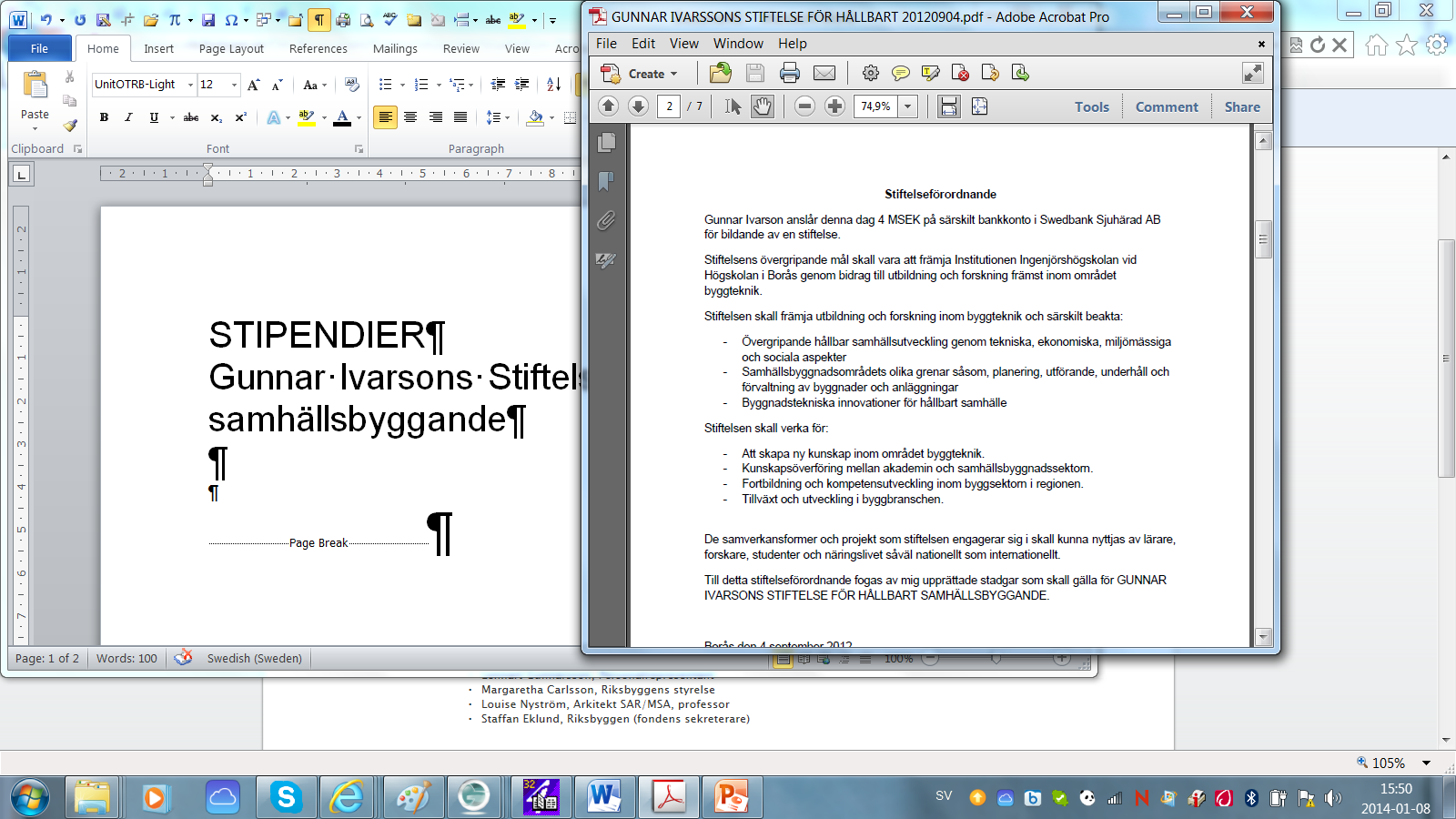 Ansökningsformulär för medel ur Gunnar Ivarsons Stiftelse För Hållbart Samhällsbyggande (GIS)SökandeProjekttitelSammanfattning av projektetDet skall framgå bakgrund, syfte, projektmål, mm samt i förekommande fall även nyttan för näringsliv och akademi. Övergripande projekttidplanProjektkostnad och finansiering (kr)Projektets budgeterade kostnad specificeras i delposter ovan.Not:
Medel betalas ut efter nedlagd kostnad och verifikat skall kunna uppvisas efter förfrågan. Eventuellt beviljade medel är maxbelopp. De sista 30% av beviljade medel betalas ut efter färdigställt projekt och inskickad slutrapport till GIS. Slutrapporten (inklusive kortrapport) upprättas enligt separat mall. För projekt som varar över ett år kan GIS komma att begära in kortfattad statusrapport för att på så sätt få kontroll över hur arbetet fortskrider.Projektet ska på eget initiativ rapportera avvikelser från övergripande projekttidplan.NAMNE-POSTTELEFONINSTITUTION/TITELSÖKTA MEDEL FRÅN GIS-HSSÖKTA MEDEL FRÅN GIS-HSPROJEKTKOSTNADTOTALT SÖKTA MEDELANHÅLLNA MEDEL VID ANSÖKNINGSTILLFÄLLETDATUMNAMNFÖRTYDLIGANUNDERSKRIFT